Merryn’s Scratch Quiz - Programming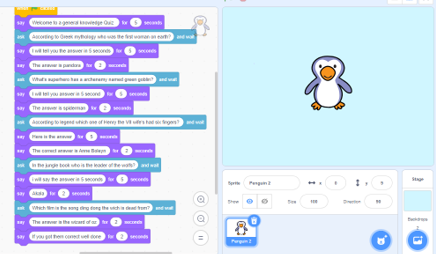 